Florida Department of Environmental Protection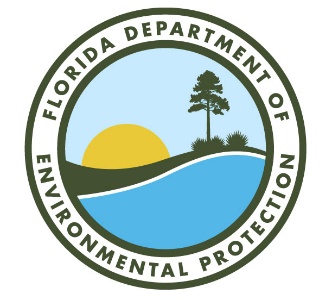 Bob Martinez Center 2600 Blair Stone RoadTallahassee, Florida 32399-2400APPLICATION FOR GREASE WASTE HAULER LICENSE Pursuant to Rule 62-705.300(3), Florida Administrative Code, a hauler shall submit the following information on this form to the Department to obtain a grease waste hauler license and approval to transport grease waste.License: □ New		□RenewalPart I- Business Information:Business name of Hauler: 	 WACS ID Number: 	(Assigned by Department)Other business names of Hauler (DBA's if applicable):Mailing address of Hauler:City 	 State 	 Zip 	Street address of Hauler (if different from above):City 	 County 	 State		 Zip 	Telephone number of Hauler: (	)	 Email address:		Have any enforcement actions been taken by the Department or other governmental agency against the applicant for violation of Department rules relating to the collection or disposal of grease waste? This includes any Complaint, Notice of Violation, revocation, or suspension of a license, as well as any Consent Order in which a violation of Department rules is admitted. You are not required to include any instance where a Warning Letter, Warning Notice, Notice of Noncompliance, or other similar document was issued if no further enforcement action was taken by the Department or other governmental entity.□ Yes	□No	If yes, attach a history and description of the enforcement actions.Part II- Company Point of Contact for Grease Waste Collection Operations:Name of Point of Contact: 											Telephone number of Point of Contact: (	  )		 Email address:							DEP FORM 62-705.900(1)	Page 1 of 2Effective Month Date, 20XXWACS ID:Part III- Processing and Disposal Information:List all known locations where you will be delivering or depositing grease waste for recycling or disposal (attach additional sheets if necessary):Name	Address	City	StatePart IV. CertificationTo the best of my knowledge and belief, I certify the information provided in this application is true, accurate, and correct. I have attached all documents and/or authorizations that are required.  Further, the undersigned agrees to comply with the provisions of Chapter 403, Florida Statutes, and all rules and regulations of the Department.  It is understood that the License is not transferable.Print Name of Authorized AgentSignature of Authorized AgentDateMail completed form to:Florida Department of Environmental ProtectionDivision of Waste Management / Grease Waste2600 Blair Stone Road, MS 4550Tallahassee, Florida 32399-2400DEP FORM 62-705.900(1)Effective Month Date, 20XXPage 2 of 2